 VALENCIA COLLEGE/WEST CAMPUSWELCOME TOINTRODUCTION TO HUMANITIESANDTHE RAT PACK HOMEPAGEOF GIOVANNI SCOLARO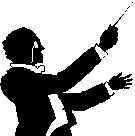 WELCOME TO MY WORLD!"Learn everything; you will see afterwards that nothing is superfluous", Hugh of St. Victor (1096-1141)Course Description for HUM 1020/CRN#10030/W0 and for HUM 1020/CRN#10034/W0. This course will focus, in a selective way, on the following diverse periods and cultures: the First Civilizations, Classicism, the Roman Empire, the Evolution of World Religions, the Birth of Western Culture, the Evolution of Christianity and the Medieval Period, the European Renaissance and Reformation Movements, Cross- Cultural Contacts and Conflicts, the Baroque and Enlightenment Periods, the Evolution of Romanticism, the Birth of Materialism and Urbanism, Modernism, and the Evolution of Globalism. These foci are based on Gloria K. Fiero’s 2016/5th Edition Landmarks in Humanities: Special Edition for Valencia College, McGraw-Hill. See Valencia College Online Catalog, 2021-2022, for more information.Essential: (1) Careful reading of all assigned material before the class in which it will be discussed; (2) A readiness to participate in class dialogue; and (3) A genuine effort on written assignments and the desire to improve your ability at communicating your insights through the written and spoken word.Prerequisites: NOT APPLICABLE TO THIS COURSE!Gordon Rule: ALTHOUGH THIS COURSE IS TECHNICALLY NOT A GORDON RULE WRITING REINFORCEMENT COURSE, STUDENTS WILL BE REQUIRED TO DEMONSTRATE COLLEGE-LEVEL WRITING SKILLS THROUGH MULTIPLE ASSIGNMENTS. Course Requirements and Other Matters:Mid-Term Exam: Thursday, October 14, 2021: 25%. Select ONLY 10 of the 20 questions. Each question counts 10 points.Final Essay Exam: Thursday, December 9, 2021: 25%. The Final Essay Exam ONLY will require students to write a total of 800+/- words.Introduction to the Humanities Project Demonstration Event and Narrative (1,500 words): Tuesday, November 9, 2021: 25%.Weekly Quizzes: 10/Each Quiz Counts 10 Points: 15%.Class Attendance and Participation: 10%. See Valencia College Online Catalog, 2021-2022, for further information.Office Location and Telephone Number: Building 6-327/West Campus/Center for Teaching and Learning Innovation (CTLI)/407-582-5826.  Credit Hours Earned Upon Passing: 3Evaluation Criteria:Narrative Style: 15%Content: 50%Self-Expression: 35%Grade Distribution Scale:         A=100-90          B=89-80         C=79-60         D=59-50         F=49-00Special Policies: (1) All reference to college policies and procedures are based on the   2021-2022 Valencia College Online Catalog; (2) All students are expected to arrive forclass on time and to remain for the duration of the class unless exceptions have beengranted by the consent of the professor based on a reasonable explanation; (3) Allassigned work must be submitted on time. LATE WORK WILL NOT BE              ACCEPTED; (4) The activation of pagers and cellular phones during class is prohibited. Your cooperation is respectfully requested; (5) Students are responsible for noting important dates related to the current session based on the official online college calendar; (6) All examination dates and other changes in the course may be made at the discretion of the professor; (7) Deadline to apply for graduation: Friday, September 10, 2021; and (8) Title IX and Equal Opportunity. Florida Statutes and the rules of the State Board of Education require students to demonstrate proficiency in communication and computation. This course will reinforce the following skills: (1) Reading, including literal and critical comprehension as well as essay skills; and (2) English Language, including word choice, sentence structure as well as grammar, spelling, capitalization, and punctuation skills. See the Valencia Online College Catalog, 2021-2022, for further information.Professor Contact: Students are cordially invited to contact the professor at anytime based on the following: (1) Office: West Campus, Bldg. 6-327/Tech Center;(2) Outlook E-mail: jscolaro@valenciacollege.edu or Canvas.Students with Personal Needs: If you have special classroom needs related to your academic career at Valencia, please do not hesitate to let me know or contact the Office for Students with Disabilities, SSB-102.Baycare Behavioral Health’s Student Assistance Program:Valencia is committed to making sure all our students have a rewarding and successful college experience. To that purpose, Valencia students can get immediate help that may assist them with psychological issues dealing with stress, anxiety, depression, adjustment difficulties, substance abuse, time management as well as relationship problems dealing with school, home or work. Students have 24 hour unlimited access to the Baycare Behavioral Health’s confidential student assistance program phone counseling services by calling (800) 878-5470. Three free confidential face-to-face counseling sessions are also available to students.”WITHDRAWAL POLICY:Per Valencia Policy 4-07 (Academic Progress, Course Attendance and Grades, and Withdrawals), a student who withdraws from class before the established deadline for a particular term will receive a grade of “W”.The professor will not withdraw any student for any reason; it is the responsibility of the student to withdraw themselves before the withdrawal deadline and to be aware of the date of the withdrawal deadline.A student may withdraw at any time during the term in Atlas before the withdrawal date. The New Withdrawal Policy has been implemented. Here’s what you need to know about the new Withdrawal Policy:Students may withdraw themselves for a W up until the withdrawal deadline, which is: Wednesday, November 3, 2021 for CRN#10030 and for CRN#10034.  After the withdrawal deadline each semester, students can no longer withdraw themselves.WP and WF have been deleted from Withdrawal procedures.Before the withdrawal deadline, both a student and faculty may withdraw the student.After the withdrawal deadline, a student cannot withdraw him or herself.Procedure Effective Date: 05/15/2007 Procedure Statement: Students must complete the Refund Request or Waiver of Debt Form that is available in Atlas and include appropriate documentation as described on the form. The Refund Request Form or Waiver of Debt must be submitted no later than the end of the term in which the refund is requested. A. The Admissions and Records Office will review the Refund Request or Waiver of Debt Form and supporting documentation to make a determination on its approval. B. If a refund is granted, the registration status for the courses approved will be changed to "AR" which generates the refund to the student. This status will appear on the student's academic transcript next to the course. C. If the refund is not granted, the student will receive a letter indicating the reason for denial of the appeal. Students who have questions about the refund process should contact the Admissions and Records Administrative Assistant who will refer to the Assistant Director of Admissions as needed. D. Procedure History Adopted 5-15-07; Formerly 6Hx28:06-14In order to academically maintain financial aid, students must meet all of the following requirements:Complete 67% of all classes attempted, andMaintain a Valencia GPA of 2.0 or higher, andMaintain an overall GPA of 2.0 or higher, andComplete degree within the 150% timeframeDetailed information about maintaining satisfactory academic progress (SAP) can be found at:  http://valenciacollege.edu/finaid/satisfactory_progress.cfmFor a complete policy and procedure overview on Valencia Policy 4-07 please go to:http://valenciacollege.edu/generalcounsel/policy/default.cfm?policyID=75&volumeID_1=4&navst=0DISCLAIMER: The course outline and syllabus are subject to change as needed; changes will be announced in class and or via email and blackboard notification in a timely manner, when necessary. Your continued participation in this course after the drop-add deadline period constitutes an agreement with and an acceptance of the conditions presented in this syllabus.No Show Period: for CRN#10030 and for CRN#10034 is from Wednesday, September 1, 2021-Friday, September 10, 2021. SECURITY STATEMENT:We want to reassure you that our security officers are here around the clock to ensure the safety and security of the campus community. It’s important to remain alert and aware of your surroundings, especially during the early morning or evening hours. Remember that you can always call security for an escort if you feel uncomfortable walking alone on campus. White security phones can also be found in many of our buildings; simply pick up the phone and security will answer. Finally, report any suspicious persons to West Campus Security at 407-582-1000, 407-582-1030 (after-hours number) or by using the yellow emergency call boxes located on light poles in the parking lots and along walkways.Student Conduct and Academic Honesty:Each student is required to follow Valencia policy regarding academic honesty. All work submitted by students is expected to be the result of the student’s individual thoughts, research, and self-expression unless the assignment specifically states “group project.” Any act of academic dishonesty will be handled in accordance with Valencia policy as set forth in the Student Handbook and Catalog.VCC Expected student conduct: 10-03 Student Code of ConductSpecific Authority: 1006.60, FS. Law Implemented: 1006.60, FS.Valencia College is dedicated to the advancement of knowledge and learning, and to the development of responsible personal and social conduct. By enrolling at Valencia, a student assumes the responsibility for knowing and abiding by the rules of appropriate behavior as articulated in the Student Code of Conduct. The primary responsibility for managing the classroom environment rests with the faculty. Faculty may direct students who engage in inappropriate behavior that results in disruption of a class to leave the class. Such students may be subject to other disciplinary action which may include a warning, withdrawal from class, probation, suspension, or expulsion from the college. Please read the Student Code of Conduct in the current Valencia Student Handbook.Here is the link to Valencia’s Student Code of Conduct website: http://www.valenciacollege.edu/policies/policydetail2.cfm?PolicyCatID=10&PolicyID=3Exams and homework are considered individual effort; any submissions that are too similar for coincidence will receive no credit. Students may collaborate in group assignments. Collaboration should be used to edit or to clarify doubts. If anyone is involved in incidents of cheating a zero will be given. Each student is expected to be in complete compliance with the college policy on Academic Honesty as set forth in the admissions catalog and the student handbook. Any student(s) cheating on an exam will receive a zero on the exam. This cannot be replaced with the final score and the professor at his/her discretion can withdraw you from the class.Click onto the following links for further information regarding COVID 19 and Other Important Matters:              https://valenciacollege.edu/about/coronavirus/Valencia CollegeC.A.R.Ehttps://valenciacollege.edu/students/advising-counseling/The CARES ACThttps://valenciacollege.edu/students/cares-act/index.phpCOVID GUIDELINES: Throughout the COVID pandemic, Valencia College has been primarily focused on the health and well-being of its students and faculty and staff. This continues to be our priority as we return to more face-to-face classes, and college policy continues to be guided by science and the guidelines issued by the CDC and our partners at Orlando Health. I urge all students who are able to do so to get vaccinated and encourage friends and family to do so as well.  Should you become ill with COVID, please inform me and your professors and coworkers both for your safety, the safety of our Valencia community. I will do what I can to assist you in completing successfully our coursework. Please inform our COVID liaison Tanya Mahan (COVIDillness@valenciacollege.edu) as well, so she can support you in this process. We are in this together! For more information, please consult: https://valenciacollege.edu/about/coronavirus/. HB 233 1: Students may record video or audio of class lectures for their own personal educational use. A class lecture is defined as a planned presentation by a college faculty member or instructor, during a scheduled class, delivered for the purpose of transmitting knowledge or information that is reasonably related to the pedagogical objective of the course in which the student is enrolled. Recording class activities other than class lectures, including but not limited to class discussions, student presentations, labs, academic exercises involving student participation, and private conversations, is prohibited. Recordings may not include the image or voice of other students in the class, may not be used as a substitute for class participation and class attendance, and may not be published or shared without the written consent of the faculty member. Failure to adhere to these requirements may constitute a violation of the College’s Student Code of Conduct.  2: Students may record video and/or audio of class lectures for their personal use. Recordings may be a useful tool to support your learning and provide a resource for review. It is important to be respectful of your peers’ rights to privacy; with that in mind, please refrain from recording your peers during lectures. You may not record class discussions, student presentations, labs, group work, and private conversations. Further, you may not publish or share recordings without my written consent, nor may you provide recordings to classmates as a substitution for class participation and attendance. If necessary, I will handle violations of this section through the College’s Student Code of Conduct. 3: As your professor, I’m committed to giving you as many opportunities and resources to support your learning as possible. Therefore, you may find it beneficial to record class lectures to review later. Please keep in mind that you do not have your peers’ permission to record them, and they have a right to privacy; your peers should not be in your recordings. You may not record class discussions, student presentations, labs, group work, and private conversations. These recordings are permitted for your own personal use; you should contact me to discuss sharing options. Note that while these recordings are useful for review, we want you to attend class for your insights and questions; these recordings are not substitutes for class participation and attendance. Should you have any concerns or questions, please feel free to contact me through Atlas email or Canvas message. INTRODUCTION TO HUMANITIES (HUM 1020): COURSEUNIT I: The First CivilizationsPaleolithic CultureAfricaAncient EgyptIndiaChinaUNIT II: ClassicismAncient GreeceAthensPhilosophy: Greece and ChinaThe Evolution of Sculpture UNIT III: The Power of RomeThe Rise and Fall of RomeThe Evolution of Literature, Art, and ArchitectureChina’s Rise to PowerUNIT IV: World ReligionsJudaismChristianityIslamBuddhismUNIT V: The Rise of Western CultureThe Secular and the SacredFeudalismThe Paradox of ChinaUNIT VI: The Medieval Period and the Evolution of ChristianityChurch and StateUrbanismAcademiaLiterature and SculptureArchitecture and MusicUNIT VII: The Renaissance and Baroque PeriodsThe Evolution of Literature, Art, and MusicArchitectureThe Protestant Reformation and the Counter-ReformationUNIT VIII: Enlightenment and RomanticismThe Visual ArtsLiteratureMusicUNIT IX: Materialism, Modernism, and GlobalismIndustrialization and Other DevelopmentsThe Freudian RevolutionThe Harlem RenaissanceModern Art, Architecture, and MusicPost War DevelopmentsThe Quest for EqualityThe Information AgeHet Einde!Valencia Returning to Campus PoliciesValencia Reporting and Contact Tracing                       Questions About Roadmap for Reopening Phase 4? Get the Answers,                      Roadmap for Reopening: Phase 4 Hours of Operation